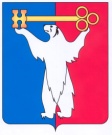 АДМИНИСТРАЦИЯ ГОРОДА НОРИЛЬСКАКРАСНОЯРСКОГО КРАЯПОСТАНОВЛЕНИЕ23.03.2017 	                г. Норильск 	                     № 136О признании утратившим силу постановления Администрации города Норильска    от 16.06.2010 № 228На основании Федерального закона от 29.12.2012 №273-ФЗ «Об образовании в Российской Федерации», Порядка организации и осуществления образовательной деятельности по дополнительным общеобразовательным программам, утвержденного Приказом Министерства образования и науки российской Федерации от 29.08.2013 №1008, ПОСТАНОВЛЯЮ:Признать утратившим силу постановление Администрации города Норильска от 16.06.2010 № 228 «Об утверждении Правил приема детей в муниципальные бюджетные образовательные учреждения дополнительного образования детей муниципального образования город Норильск».Опубликовать настоящее постановление в газете «Заполярная правда» и разместить его на официальном сайте муниципального образования город Норильск.Настоящее постановление вступает в силу после его официального опубликования в газете «Заполярная правда».Руководитель Администрации города Норильска			         Е.Ю. Поздняков